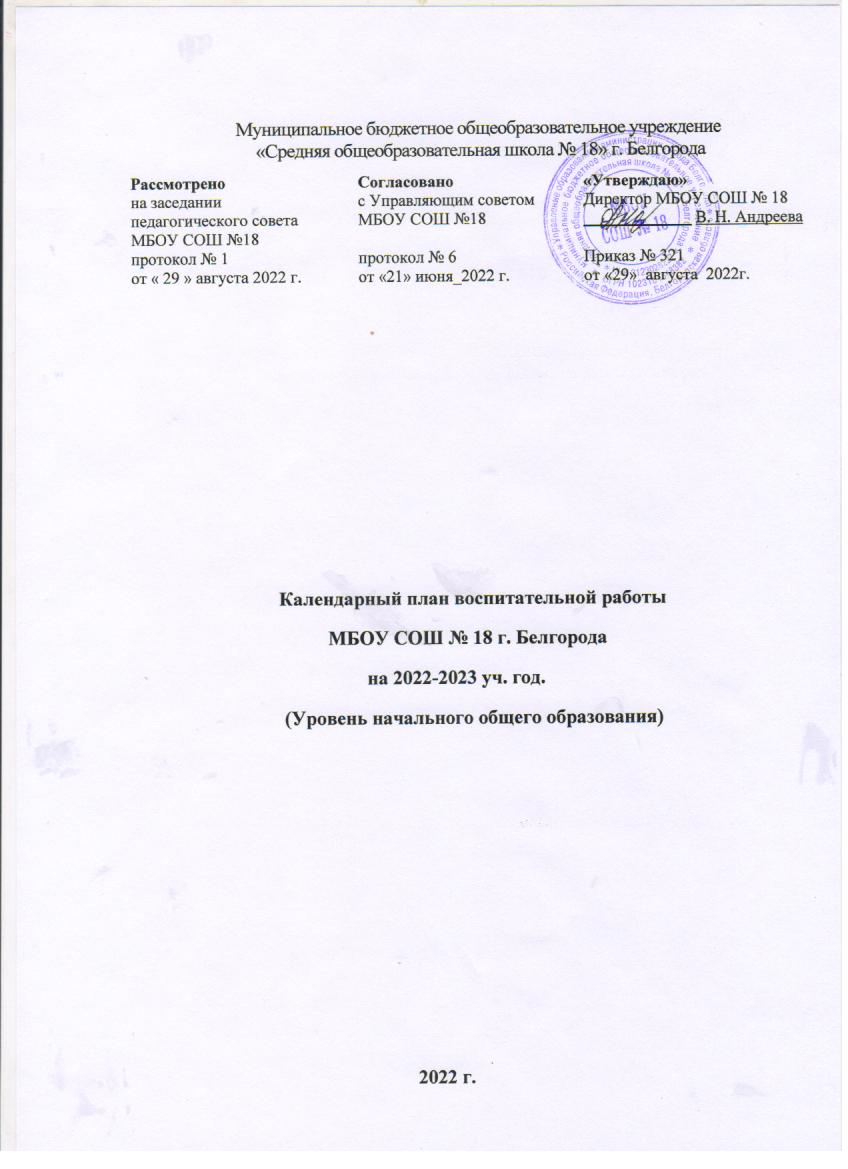 Дела, события мероприятия	КлассыСрокиОтветственныеМодуль «Урочная деятельность»Модуль «Урочная деятельность»Модуль «Урочная деятельность»Модуль «Урочная деятельность»Планирование воспитательного компонента урока1-4В течение годаУчителя начальных классов и учителя-предметникиВзаимодействие кл. рук. с учителями предметниками с целью реализации воспитательного потенциала урока 1-4кл.ПостоянноКл. руководителиРуководство проектно-исследовательской деятельностью обучающихсяв НОУ «Эврика»1-11 классыСентябрьЗам. директора, учителя -предметникиУчастие во Всероссийских дистанционных конкурсах и олимпиадах 1 – 11 классыПо плануЗам. директора, учителя -предметникиОрганизация работы в рамках штаба «Наставник»1-4 классыСентябрьЗам.директора, кл. руководители- Неделя начальных классов1-4 кл.ОктябрьУчителя-предметники, кл. рук.Школьный этап Всероссийской олимпиады школьников4 классыОктябрь, по положениюЗам. директора, кл. рук., учителя-предметникиБеседы по правилам организации учебного труда: «Я, минута и знание», «45 минут: это много или мало», «Учись учиться с увлечением»1-4НоябрьКлассные руководителиКнижная выставка в  библиотеке «Мама, имя твоё мы несём через жизнь, как святыню... »1-11 классыНоябрь,3 неделя Классные руководителиПраздник «Прощание с Грамотой»1, 5 кл.ДекабрьКлассные руководителиШкольный этап конкурса детских исследовательских работ «Я - исследователь»1-4ДекабрьУчителя начальных классовБеседы по правилам организации учебного труда: «Правила запоминания»1-11ДекабрьКлассные руководителиНеделя математики5-11Февраль, поплануКлассные руководители, предметникиПодготовка участников к городской НПК «Первые шаги в науку» 1-4 кл.ФевральКлассные руководителиВикторина «Великие полководцы»8-11Февраль,2 неделяКлассные рук., учитель историиНеделя русского языка5-11Март, по плануКлассные руководители, предметникиНеделя детской книгиПо отдельному плануМарт, 4 неделяКлассные руководители, предметникиКонкурс «Знатоки родного края»5-7Апрель,2 неделяКлассные руководители, предметникиШкольная конференция НОУ «Эврика»АпрельЗам. директора, учителя начальных классовМероприятия ко Дню славянской письменности1-4 классыМай, 4 неделяЗам. директора , классные руководителиМодуль «Внеурочная деятельность»Модуль «Внеурочная деятельность»Модуль «Внеурочная деятельность»Модуль «Внеурочная деятельность»Организация занятий ВД в соответствии с учебным планом ВД1-4 классыСентябрьЗам.директора, кл. руководителиПознавательная деятельность (Общеинтеллектуальное направление)В мире книг2а, 3а,б,в,4а1часУчителя нач. классовЗанимательный английский1 а,б,в1часУчитель англ.языкаЗанимательная математика4 а,б,в1часУчителя начальных классовИнформатика1-4 кл.1часГимнастика для ума4в1часУчитель-логопедЗвуки, буквы и слова1а,б,в1часУчитель-логопедОбщекультурное направлениеТанцевальная студия «Ритмика»1б,2б, 3б, 4б1часУчитель физкультурыПроблемно-ценностное общение (Духовно-нравственное и социальное направление)Православная культура 1-31Учителя начальных классовБелгородоведение4а,б,в1Разговор о правильном питании1а,1в1Мы- твои друзья1б1Спортивно-оздоровительная деятельностьОбщая физическая подготовка2а,в,3а,в,4б,в1Оформление карт занятости учащихся1-4 классыСентябрьКлассные руководителиКонтроль посещения занятий ВД1-4 классыПостоянноКлассные руководителиОрганизация участия обучающихся в очных и дистанционных конкурсах и соревнованиях1-4 классыПостоянноУчителя, педагоги ДОДень Здоровья  «Осенний марафон»1-4Октябрь, 4 неделя Кл. рук., учителя физкульт.День здоровья «Зимние забавы»1-4Декабрь, 3 неделя Кл. руководители, учителя физкультурыПраздник «Спорт, здоровье, дружба»1-4Январь 4 неделя Кл. рук., учителя физкультурыМодуль «Классное руководство»Модуль «Классное руководство»Модуль «Классное руководство»Модуль «Классное руководство»Работа классных руководителей по индивидуальному плану воспитательной работы в классе1-4 кл.В течение годаКлассные руководителиРеализация Федерального проекта  	«Разговоры о важном»  1-4 кл.В течение года по понедельникамКлассные руководителиЗанятия по реализации программ «За здоровый образ жизни», «Дети, велосипед, дорога», «Школа экологической грамотности»1-4кл.По плануЗам.директора, кл. руководителиОрганизация записи учащихся в объединения дополнительного образования1-4кл.До 15.09.Классные руководители, педагоги ДООрганизация участия классного коллектива в конкурсе «Класс года» и «Самый спортивный класс»1-4кл.СентябрьКлассные руководителиКлассные часы «Правила нашей школы» (Устав ОУ, правила внутреннего распорядка, внешний вид, права и обязанности учащихся)1 – 4 классыСентябрь,3 неделя Классные руководителиУроки нравственности «Чистая речь»1-4классыСентябрьКлассные руководителиСоставление банка данных, посещение семей, индивидуальная работа с учащимися1-4классыСентябрьКлассные руководители, соц. педагогАкция «Забота», посвящённая Дню пожилого человека1-4классы1.10.Классные руководителиКлассные мероприятия, посвящённые Дню отца1 -4 классыТретье воскресенье октябряКлассные руководителиДень флага Белгородской обл. Классные часы, викторины, экскурсии  позалу«Символы Российского государства»1-4 классы14.10.Классные руководителиУроки добра. Добрая суббота1-4 кл.По плану кл.рук.ПостоянноКлассные руководителиУроки нравственности «Культура общения. Культура общения  в сети Интернет»1 – 4 классыОктябрь, 3 неделя Классные руководителиПроведение классных часов по изучению истории семьи и укреплению семейных устоев «Моя родословная», «Моя семья – моя крепость»1-4 классыНоябрь, по  плану кл. рук.Классные руководителиУроки нравственности антикоррупционной направленности1-4классыНоябрьКлассные руководителиУрок России« Конституция- наш закон»1-4 классы12.12Классные руководителиУроки мужества, посвящённые Дню неизвестного солдата и Дню героев Отечества1-43, 9 декабряКлассные руководители«Рождественские посиделки» -  история и традиции русского праздника1-4 кл.7 январяКлассные руководителиСпортивно-массовые мероприятия в период зимних каникул1-41-2 неделя январяКлассные руководители, учителя физкультурыУрок памяти «Блокада Ленинграда»1-4 кл.27. 01.Классные руководителиКлассные часы «Мой папа в Армии служил»1-4 классыФевраль, 3 неделяКлассные руководителиСмотр строя и песни2-4Февраль, 3 неделяКлассные руководителиПоздравление мужчин с Днём защитника Отечества.1-4Февраль, 3 неделяКлассные руководителиСпортивные эстафеты «Вперёд, мальчишки!»1-4Февраль, 2 неделяКлассные руководителиЛюби и знай русский язык!Час общения, посвящённый Дню родного языка1-421.02.Классные руководителиБеседы «Правила бесконфликтного поведения»1-4 классыПо плану соц. педагогаКл.рук., соц. педагог8 Марта – Женский день. Поздравление женщин, классные огоньки, конкурсы.1-48 .03.Классные руководителиПраздник «Широкая масленица» 1-4 классыМарт,по календарюУчителя начальных классовТематическая выставка в школьной библиотеке «Традиции русского народа»1-4 классыМарт3 неделяЗав. библиотекойБеседы «Что такое честность и справедливость»1-4 кл.МартКлассные руководители, День музея в школе1-4 классыАпрельУчителя начальных классовТематическая выставка в школьной библиотеке «Белгород – город воинской славы»1-4 классыАпрель, 3 неделяЗав. библиотекойКлассные часы «Мой край – родная Белгородчина»1-4 классыАпрель, 3 неделяКлассные руководителиЭстафета Добрых дел1-4АпрельКлассные руководителиВсероссийский День здоровья 1-47 АпреляКл.рук, педагоги ДОПервый в космосе. Урок памяти Ю.А. Гагарина1-412. 04.Классные руководители 22 апреля – День Земли – тематический классный час.1-4 классыАпрель, 4 неделяКлассные руководителиПарад юнармейских войск2-4 классыМай, 1 неделяКлассные руководителиТематическая выставка в школьной библиотеке «Страницы Великой Победы»1-4 классыМай, 1 неделяЗав. библиотекой«Вахта памяти»Эстафета Добрых дел1-4Май, в течение месяцаКлассные руководителиАкция «Бессмертный полк»1-4 классыМай, 1 неделяКл. рук., зам. директора, ст. вожатаяУтренник «Прощание с начальной школой»4 кл.МайКл. рук.Организация работы ШОЛ «Солнышко».  Мероприятия по плану работы:- Международный день защиты детей;- Пушкинский день России;	- День России;- День памяти и скорби1-4кл.Июнь, по плану лагеря 1.06.6.06.12.06.22.06. Зам. директора, ст. вожатая, воспитатели День именинника, День семейного досуга1-4 кл.В течение годаКл. рук.Индивидуальная работа с учащимися1-4классыПостоянноКлассные руководители, соц. педагогМодуль « Основные школьные дела»Модуль « Основные школьные дела»Модуль « Основные школьные дела»Модуль « Основные школьные дела»Торжественная линейка, посвящённая началу Дню Знаний. Праздник «Первый звонок». Посвящение в первоклассники1-4 классы1 классы1.09.Зам. директора, ст.вожатая, кл. рук.Еженедельные утренние линейки. Церемония понятия флага РФ и исполнения гимна России.1-4В течение года, по понедельникамЗам. директора, ст.вожатая, кл. рук.Экологический праздник «Праздник Осени. Праздник Урожая» (в подшефных классах) Конкурс поделок «У бабушки на грядках»1-4 классыОктябрь,4 неделяКлассные руководителиДень Учителя. Общешкольная линейка, концерт «Уроков Ваших не забыть».Конкурс «Осенний букет».1 -4 классы5.10.Классные руководителиПраздничные мероприятия, посвященные Дню Матери. Праздник для мам «Самой милой маме»1-4 классыНоябрь, в течение месяцаЗам.директора, старшая вожатая, кл. руководителиПраздничные мероприятия, посвященные Дню народного единства1-4 кл.4.11.Зам.директора, старшая вожатая, кл. руководители	Дни воинской славы:Битва за Москву;День А. Невского;День героев ОтечестваТематические классные часы1-4 кл.5.12.6.12.9.12. Зам.директора, старшая вожатая, кл. руководителиПраздник микрорайона «Новый год стучится в двери»1 -4 классыДекабрь, 4 неделя Зам. директора, ст. вожатая, кл.рук.Акция «За здоровый образ жизни»1-4кл.ЯнварьЗам. директора, ст. вожатая, кл.рук.Месячник военно-патриотического воспитания  и оборонно-массовой работы1-4кл.ФевральЗам. директора, ст. вожатая, кл.рук.Изучаем народные обычаи, традиции, культуру1-4кл.МартЗам. директора, ст. вожатая, кл.рук.«Мой край – родная Белгородчина»1-4кл.АпрельЗам. директора, ст. вожатая, кл.рук.«Салют, Победа!»День микрорайона «Этот праздник со слезами на глазах»»Праздник «Последний звонок»1-4кл.МайЗам. директора, ст. вожатая, кл.рук.Здравствуй, лето красное! Работа ШОЛ «Солнышко»1-4кл.ИюньЗам. директора, ст. вожатая, кл.рук.Модуль «Внешкольные мероприятия»Модуль «Внешкольные мероприятия»Модуль «Внешкольные мероприятия»Модуль «Внешкольные мероприятия»Посещение музеев г. Белгорода1-4кл.В течение года, по планам кл. рук.Зам.директора, кл. рук.Выездные музейные уроки1-4кл.В течение года, по планам кл. рук.Зам.директора, кл. рук.Пешие прогулки, экскурсии или походы выходного дня на природу.1-4кл.В течение года, по планам кл. рук.Зам.директора, кл. рук.Экскурсии по памятным местам города и Белгородской области1-4кл.В течение года, по планам кл. рук.Зам.директора, кл. рук.Модуль «Организация предметно-пространственной среды»Модуль «Организация предметно-пространственной среды»Модуль «Организация предметно-пространственной среды»Модуль «Организация предметно-пространственной среды»Оформление  классных комнат к Дню Знаний1-11 кл.До 01.09.Кл.рук.Обновление  интерьера классных комнат 1-4Согласно времени годаКлассные руководителиВыставки творческих работ школьников в рамках ключевых дел школы.1-4В течение годаКлассные руководителиОзеленение классных комнат1-4Октябрь -майКлассные руководителиОформление пространства класса к праздникам и торжественным событиям.1-4В течение годаКлассные руководителиИспользование символики России и города Белгорода1-4В течение годаКлассные руководителиКонкурс «Мастерская Деда Мороза», Акция «Окна Победы»1-4Декабрь, майКлассные руководителиПериодическое обновление классных тематических стендов1-4В течение годаКлассные руководителиОформление классных уголков1-4кл.До 30.09.Кл. рук., актив классаВыставка рисунков «Очей очарованье»1-4кл.ОктябрьСт. вожатаяАкция «За здоровый образ жизни»: конкурс- выставка рисунков, плакатов, стенгазет.1-4 классыЯнварь, 4 неделя Зам. директора, педагоги ДО, кл. рук., ст. вожатаяВыставка рисунков  «Красота родного края»1 – 4Апрель, 3 неделя Кл.рук, педагоги ДОВыставка рисунков «Салют, Победа!»1-4МайКлассные руководителиМодуль «Взаимодействие с  родителями»Модуль «Взаимодействие с  родителями»Модуль «Взаимодействие с  родителями»Модуль «Взаимодействие с  родителями»Общешкольные родительские собрания:- Организация работы школы в новом учебном году. Обязанность и ответственность родителей за воспитание детей;- Организация летнего отдыха  ибезопасность учащихся в летний период. Профилактика правонарушений среди несовершеннолетних, профилактика употребления ПАВ, жестокого обращения с детьми  иответственность родителей за воспитание детей1-4СентябрьМайАдминистрацияКлассные родительские собрания(по планам классных руководителей)1-4Один раз в четверть Классные руководителиРодительский всеобуч: «Психолого-педагогические особенности младшего школьника», «Адаптация ребенка к школе», «Тревоги и страхи у детей»«Профилактика заболеваний. Пропаганда здорового образа жизни» и др.1-4Один раз в четвертьПедагог-психолог,классные руководителиПроведение тематических родительских рейдов 1-4По плану работы Совета родителейЗаместитель директора Проведение индивидуальных консультаций с родителями1-4По необходимостиКлассные руководители, педагог -психологПосещение семей учащихся с целью проверки соблюдения детьми режима дня, выявление семей, оказавшихся в ТЖС (составление актов обследования семей).1-4В течение годаСоциальный педагог, классные руководителиОрганизация совместно с родителями  посещения музеев, выставок, театров; экскурсии.1-4В течение годаКлассные руководителиСовместное с родителями участие в творческих конкурсах,  выставках, проектах.1-4В течение годаКлассные руководителиУчастие родителей в  ключевых общешкольных делах и делах класса1-4В течение годаКлассные руководителиРегулярная связь с родителями с целью постоянного контроля за жизнедеятельностью ребёнка в школе и дома (совместное индивидуальное сопровождение детей).1-4В течение годаКлассные руководителиРазмещение материалов для родителей в родительских чатах.1-4ВтечениегодаПо решению кл. рук.Заместитель директора, кл. руководительРегулярное обновление информации на школьных стендах для родителей1-4Заместитель директора, кл. руководительУчастие в работе Совета родителей1-4кл.Сентябрь-майЗам. директораУчастие в работе Попечительского совета 1-4кл.Сентябрь-майЗам. директораПосещение семей 1-11 кл.По планам кл. рук.Соц. педагог, кл.рук.Родительское собрание – праздник для мам и бабушек1-4 классыМарт, 1 неделяКлассные руководителиРейды родительской общественности в микрорайоне1-4 кл.По требованиюСоц. педагогТиражирование памяток «Безопасные каникулы»1-4 кл.Апрель, майКлассные руководителиМодуль «Самоуправление»Модуль «Самоуправление»Модуль «Самоуправление»Модуль «Самоуправление»Выборы актива класса1-4Сентябрь, январьКлассные руководителиРаспределение поручений при организации классных мероприятий.1-4сентябрьКлассные руководителиЗаседания актива класса1-41 раз в четвертьКлассные руководителиШкольный конкурс «Класс года»1-4В течение годаКлассные руководители, старшая вожатаяОрганизация взаимодействия с классными коллективами на уровне школы1-4В течение годаКлассные руководителиОрганизация выборов Президента в ШОЛ «Солнышко»1-7 кл.ИюньСт. вожатаяМодуль «Профилактика и безопасность»Модуль «Профилактика и безопасность»Модуль «Профилактика и безопасность»Модуль «Профилактика и безопасность»Реализация программы «За здоровый образ жизни»1-4В течение годаКлассные руководители Классные часы, беседы по профилактике табакокурения и употребления ПАВ1-4В течение годаКл.руководители,соц.педагогУроки безопасности: безопасность в школе, в быту, в сети Интернет. Проведение инструктажей по ТБ.1-41 сентябряКлассные руководителиКл.час «День памяти жертв терроризма». Конкурс рисунков «Наша дружная планета»1-43 сентябряКлассные руководителиМероприятия в рамках месячника безопасности дорожного движения «Внимание, дети»1-4СентябрьКлассные руководители, рук.отряда ЮИДУчебная эвакуация учащихся в случае пожара из здания школы1-4СентябрьКлассные руководителиЕдиный день безопасности. Беседы, классные часы «Безопасное пользование газом в быту». Инструктажи по ТБ1-410.10.Классные руководителиАкция «Безопасный маршрут»1-4 классыОктябрьРук.отряда ЮИД, кл.рук.Единый день безопасности. Опасности вокруг нас: «Всегда есть выбор» (вредные привычки, одиночество, уличная компания, жизнь- главная ценность)1-410.11.Классные руководителиНеделя безопасности в период ледостава, инструктажи по ТБ1-4 классыНоябрь, 4 неделя Классные руководителиЕдиный день безопасности. Комплексный инструктаж по всем  видам опасностей: «Предвидеть, избежать, действовать!». 1-410.12.Классные руководителиОбновление уголков здоровья по теме «За здоровый образ жизни!»1-410.01.Классные руководителиПрофилактика травматизма на железной дороге и железнодорожном транспорте. Беседа. Изучение памятки. Проведение инструктажей по ТБ1-4Январь, 3 неделя Классные руководителиДетская информационная безопасность (интернет зависимость, игромания, опасное селфи, подписка в социальных сетях на сообщества деструктивного и депрессивного характера, сетевое общение, форумы)1-4Февраль, в течение месяцаКлассные руководителиЕдиный день безопасности. Опасности вокруг нас: «Безопасность при любой погоде» (осторожно: гололёд, тонкий лёд, сосульки, гроза; первая помощь пострадавшему от несчастных случаев, травматизм)1-410.03.Классные руководителиМесячник «Безопасность на воде»1-11МайКлассные руководителиПравила безопасного поведения во время летних каникул. Личная безопасность. Инструктажи по ТБ1-4классыПо плану соц. педагогаКлассные руководители, соц. педагогМодуль 10. Социальное партнёрствоМодуль 10. Социальное партнёрствоМодуль 10. Социальное партнёрствоМодуль 10. Социальное партнёрствоОрганизация сотрудничества с социальными партнёрами школы. Проведение мероприятий в рамках рабочей программы воспитания и календарного плана воспитательной работы 1-4СентябрьКлассные руководителиУчастие представителей организаций-партнёров в проведении отдельных уроков, внеурочных занятий, внешкольных мероприятий соответствующей тематической направленности;1-4По плану кл. руководителяКлассные руководителиПроведение на базе организаций-партнёров отдельных уроков, занятий, внешкольных мероприятий, акций воспитательной направленности;         1-4По плану кл. руководителяКлассные руководителиПроведение открытых дискуссионных площадок (детских, педагогических, родительских) с представителями организаций-партнёров для обсуждений актуальных проблем, касающихся жизни общеобразовательной организации, муниципального образования, региона, страны;           1-4По плану кл. руководителяКлассные руководителиРеализация социальных проектов, совместно разрабатываемых обучающимися, педагогами с организациями-партнёрами благотворительной, экологической, патриотической, трудовой и т. д. направленности, ориентированных на воспитание обучающихся, преобразование окружающего социума, позитивное воздействие на социальное окружение.1-4По плану кл. руководителяКлассные руководителиМодуль «Профориентация»Модуль «Профориентация»Модуль «Профориентация»Модуль «Профориентация»Проведение классных часов:- «Профессии наших родителей»- «О профессиях разных, нужных и важных»- «Путь в профессию начинается в школе»«Моя мечта о будущей профессии».1-4В течение года по плану кл. рук.Классные руководители.Знакомство с профессиями на уроках1-4 В течение годаКл.рук.,учителя – предметникиОрганизация общественно-полезного труда школьников, как проба сил для выбора будущей профессии (общественные поручения и т.д.).1-4В течение годаКлассные руководителиЭкскурсии на предприятия 1-4Январь – апрельЗам.директора,кл. руководителиГородской  творческий конкурс «Зимняя фантазия»1-11 классыДекабрьЗам. директора, педагоги ДО, кл. рук., ст. вожатаяГородской фестиваль детского художественного творчества «Белгородские жемчужинки»1-11 классыДекабрьВыставка поделок «Наши мамы – мастерицы, наши папы – мастера» 1-4Февраль-мартСтаршая вожатая, классные руководителиВыставка поделок «Подарок для папы»1-4 классыФевральКл. рук., старшая вожатаяШкольный этап конкурса «Рукотворная краса Белогорья»3 – 4 классыМартКл.рук, педагоги ДОПасхальный фестиваль детского творчества «Радость души моей»1 – 4 классыМарт, апрельКл.рук, педагоги ДОСамопрезентация «Мир моих увлечений»	1-4 кл.Апрель, 3 неделяКл.рук, педагоги ДОМодуль 13.  «Волонтёрство»Модуль 13.  «Волонтёрство»Модуль 13.  «Волонтёрство»Модуль 13.  «Волонтёрство»Организация благотворительных акций: «Дети вместо цветов»;«Праздник белого цветка»1 – 4 классыСентябрьЗам.директора, старшая вожатая, кл. руководителиРеализация плана  мероприятий «Мы твои друзья», направленного на формирование гуманного отношения  детей к животному миру»	1 – 4 классыВ течение годаКл.руководителиАкция «Дом, в котором я живу». Уборка пришкольной территории.2 – 4 классыВ течение годаКл.руководителиАкция «Шаг навстречу», посвящённая Дню пожилого человека. Поздравляем бабушек и дедушек.1 – 4 классы1.10Классные руководителиАкция «Чистый город». Сбор макулатуры 1 – 4 классыОктябрь, 2 неделя Классные руководителиАкция «Почта доброты»(Письма и подарки для детей, попавших в ДТП)1 – 4 классыНоябрьКлассные руководителиВсемирный день памяти жертв ДТП. Беседы "Служба ГИБДД". Конкурс «Знатоки дорожных правил»1 – 4 классы17.11.Рук. отряда ЮИДБлаготворительная акция «Святое Белогорье против детского рака»1 – 4 классыДекабрьКлассные руководителиОперация «Кормушка» 1 – 4 классыДекабрьКлассные руководителиВолонтерская  акция «Подари книгу» 1 – 4 классыЯнварьКлассные руководителиПоздравление ветеранов с Днем защитника Отечества1 – 4 классыФевральКлассные руководителиПроведение акции «Белая ромашка»1 – 4 классыПо плануКл. рук., соц. пед.День Земли. Единый день служения городу1 – 4 классыАпрельКлассные руководителиАкция «Дни защиты от экологической опасности». Общегородской экологический субботник1 – 4 классыАпрельКлассные руководителиАкция «Чистый город». Сбор макулатуры 1 – 4 классыАпрель, 2 неделя Классные руководителиПроведение экологического десанта на территории и в микрорайоне школы. 1 – 4 классыМайКлассные руководители